EK-1: Ders Bilgi Formu EK-2: AKTS Kredilendirilmesi ÖrneğiEK-3: Dönemlik İş Yükü TablosuEK-3: Dönemlik İş Yükü TablosuEK-4: Program Yeterlikleri Ders Bilgi Formu (Türkçe)FaaliyetlerFaaliyetin SayısıFaaliyetin Süresi (Saat)Faaliyetin Süresi (Saat)Faaliyetin Süresi (Saat)Tahmin Edilen Ortalama İş Yükü (faaliyet sayısı * faaliyet süresi)FaaliyetlerFaaliyetin SayısıÖğretim ElemanıÖğrenciOrtalama Faaliyet SüresiTahmin Edilen Ortalama İş Yükü (faaliyet sayısı * faaliyet süresi)Teorik Ders143342Sınıf Çalışması (Uygulamalar vs)Bireysel veya Grup Halinde ÇalışmaÖdevlerin yapılması ve yazılı olarak teslimi141342Dönem ProjesiProje SunumuKısa SınavAra SınavSınavSınav için bireysel çalışma1333Final SınavıSınavSınav için bireysel çalışma1333TOPLAM İŞ YÜKÜ (Saat)TOPLAM İŞ YÜKÜ (Saat)TOPLAM İŞ YÜKÜ (Saat)TOPLAM İŞ YÜKÜ (Saat)TOPLAM İŞ YÜKÜ (Saat)90Dersin AKTS Kredisi = 3Dersin AKTS Kredisi = 3Dersin AKTS Kredisi = 3Dersin AKTS Kredisi = 3Dersin AKTS Kredisi = 3Dersin AKTS Kredisi = 3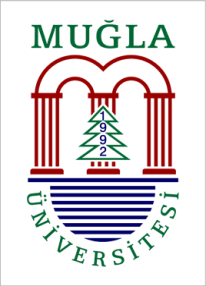 MUĞLA  SITKI  KOÇMAN  ÜNİVERSİTESİDönemlik İş Yükü Tablosu İş YüküDers 148Ders 2 48Ders 348Ders 448Ders 548Ders 648Toplam Dönem Yükü*288* 1 dönemlik iş yükünün 750-900 saat olduğu gözönüne alınırsa dönemlik iş yükünün sınırları aştığı durumlarda normalizasyona gidilebilir.* 1 dönemlik iş yükünün 750-900 saat olduğu gözönüne alınırsa dönemlik iş yükünün sınırları aştığı durumlarda normalizasyona gidilebilir.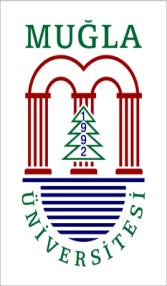 MUĞLA  SITKI  KOÇMAN  ÜNİVERSİTESİProgram Yeterlikleri Tablosu 1gelişimi hakkında tarihsel bilgiye sahip olma 234567891011121314Ders Bilgi Formu (İngilizce)Ders Bilgi Formu (İngilizce)Ders Bilgi Formu (İngilizce)Ders Bilgi Formu (İngilizce)Ders Bilgi Formu (İngilizce)Ders Bilgi Formu (İngilizce)Ders Bilgi Formu (İngilizce)Ders Bilgi Formu (İngilizce)Ders Bilgi Formu (İngilizce)Ders Bilgi Formu (İngilizce)Ders Bilgi Formu (İngilizce)Ders Bilgi Formu (İngilizce)Ders Bilgi Formu (İngilizce)Course Name:Course Name:Course Name:Course Name:Course Name:Course Name:Course Name:Course Name:Course Name:ProgramFine Arts Education Department  –  Music Education BranchProgramFine Arts Education Department  –  Music Education BranchProgramFine Arts Education Department  –  Music Education BranchProgramFine Arts Education Department  –  Music Education BranchCredit:              3Credit:              3Credit:              3Credit:              3Credit:              3Credit:              3Credit:              3Credit:              3Year- Semester:Fall/Spring    semesterCourse Code:GS 19Level of Course:Undergraduate	Required/Elective:       RequiredLanguage: TurkishHours/Credit:Hours/Credit:Hours/Credit:Hours/Credit:Hours/Credit:Hours/Credit:Hours/Credit:Hours/Credit:Instructor(s):                            Ass.Prof.Instructor(s):                            Ass.Prof.Instructor(s):                            Ass.Prof.Instructor(s):                            Ass.Prof.Instructor(s):                            Ass.Prof.T3U0L0C3Instructor(s):                            Ass.Prof.Instructor(s):                            Ass.Prof.Instructor(s):                            Ass.Prof.Instructor(s):                            Ass.Prof.Instructor(s):                            Ass.Prof.TeachingMethods:  Lecture and practiceTeachingMethods:  Lecture and practiceTeachingMethods:  Lecture and practiceTeachingMethods:  Lecture and practiceTeachingMethods:  Lecture and practiceTeachingMethods:  Lecture and practiceTeachingMethods:  Lecture and practiceTeachingMethods:  Lecture and practiceTeachingMethods:  Lecture and practiceTeachingMethods:  Lecture and practiceTeachingMethods:  Lecture and practiceTeachingMethods:  Lecture and practiceTeachingMethods:  Lecture and practiceCourse Objectives:          Note training , performed according to the technique at the start of Bağlama,ability to decipherCourse Objectives:          Note training , performed according to the technique at the start of Bağlama,ability to decipherCourse Objectives:          Note training , performed according to the technique at the start of Bağlama,ability to decipherCourse Objectives:          Note training , performed according to the technique at the start of Bağlama,ability to decipherCourse Objectives:          Note training , performed according to the technique at the start of Bağlama,ability to decipherCourse Objectives:          Note training , performed according to the technique at the start of Bağlama,ability to decipherCourse Objectives:          Note training , performed according to the technique at the start of Bağlama,ability to decipherCourse Objectives:          Note training , performed according to the technique at the start of Bağlama,ability to decipherCourse Objectives:          Note training , performed according to the technique at the start of Bağlama,ability to decipherCourse Objectives:          Note training , performed according to the technique at the start of Bağlama,ability to decipherCourse Objectives:          Note training , performed according to the technique at the start of Bağlama,ability to decipherCourse Objectives:          Note training , performed according to the technique at the start of Bağlama,ability to decipherCourse Objectives:          Note training , performed according to the technique at the start of Bağlama,ability to decipherCourse Content: Course Content: Course Content: Course Content: Course Content: Course Content: Course Content: Course Content: Course Content: Course Content: Course Content: Course Content: Course Content: Anticipated Learning Outcomes:  Anticipated Learning Outcomes:  Anticipated Learning Outcomes:  Anticipated Learning Outcomes:  Anticipated Learning Outcomes:  Anticipated Learning Outcomes:  Anticipated Learning Outcomes:  Anticipated Learning Outcomes:  Anticipated Learning Outcomes:  Anticipated Learning Outcomes:  Anticipated Learning Outcomes:  Anticipated Learning Outcomes:  Anticipated Learning Outcomes:  AssessmentMethod(s): Midterm %40 , Final %60AssessmentMethod(s): Midterm %40 , Final %60AssessmentMethod(s): Midterm %40 , Final %60AssessmentMethod(s): Midterm %40 , Final %60AssessmentMethod(s): Midterm %40 , Final %60AssessmentMethod(s): Midterm %40 , Final %60AssessmentMethod(s): Midterm %40 , Final %60AssessmentMethod(s): Midterm %40 , Final %60AssessmentMethod(s): Midterm %40 , Final %60AssessmentMethod(s): Midterm %40 , Final %60AssessmentMethod(s): Midterm %40 , Final %60AssessmentMethod(s): Midterm %40 , Final %60AssessmentMethod(s): Midterm %40 , Final %60Textbook:…..Textbook:…..Textbook:…..Textbook:…..Textbook:…..Textbook:…..Textbook:…..Textbook:…..Textbook:…..Textbook:…..Textbook:…..Textbook:…..Textbook:…..Pre/Co-requisites: No.Pre/Co-requisites: No.Pre/Co-requisites: No.Pre/Co-requisites: No.Pre/Co-requisites: No.Pre/Co-requisites: No.Pre/Co-requisites: No.Pre/Co-requisites: No.Pre/Co-requisites: No.Pre/Co-requisites: No.Pre/Co-requisites: No.Pre/Co-requisites: No.Pre/Co-requisites: No.